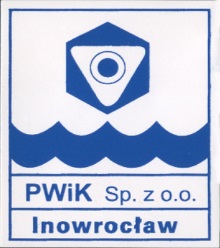 Sąd Rejonowy w Bydgoszczy XIII Wydział Gospodarczy Krajowego Rejestru Sądowego Nr  0000037132,Wysokość kapitału 65.023.000,00 zł,     NIP: 556-000-67-91,    Regon: 091580920Nr rach. bankowego: Santander Bank Polska I Oddział w Inowrocławiu 261090 1069 0000 0000 0701 4005e-mail: sekretariat@pwikino.pl,  Nr rejestrowy: BDO: 000018514Inowrocław, 10 stycznia 2024 r.Przedsiębiorstwo Wodociągów i Kanalizacji Sp. z o.o. w Inowrocławiu informuje, że                            w prowadzonym  postępowaniu o udzielenie zamówienia publicznego prowadzonego w trybie podstawowym, na podstawie art. 275 pkt 1 ustawy z dnia 11 września 2019 r. - Prawo zamówień publicznych (Dz. U. z 2022 r., poz. 1710, ze zm.)  pn.: „Dostawa, montaż i uruchomienie fabrycznie nowej automatycznej linii do rozlewania naturalnej wody mineralnej.” wypłynęło poniższe pytanie, na które Zamawiający udzielił odpowiedzi:Proszę o informację, czy zabezpieczenie należytego wykonania, ma obowiązywać do czasu dostarczenia urządzeń?Zamawiający  informuje, że zwrot wniesionego zabezpieczenia nastąpi zgodnie z art. 453 ust. 1 ustawy Pzp tj. w terminie 30 dni od dnia wykonania zamówienia i uznania przez zamawiającego za należycie wykonane.